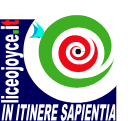 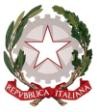 MINISTERO DELL’ISTRUZIONE, DELL’UNIVERSITA’ E DELLA RICERCA UFFICIO SCOLASTICO REGIONALE PER IL LAZIOLiceo Statale “James Joyce”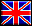 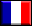 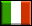 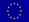 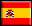 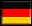 LINGUISTICO E DELLE SCIENZE UMANEDistretto 42 - C.M.: RMPC39000C -- C.F.: 90049460588Sede centrale: via Alcide De Gasperi, 20 – 00040 Ariccia (RM) tel.06121128525– fax server 0667663989 Sede succursale: via di Vallericcia, 51- 00040 Ariccia (RM) – tel. 06121123045- fax server 0667663990Ai genitori della Classe ______A.S. _____________________Oggetto:	AUTORIZZAZIONE PER LO SVOLGIMENTO DEI PERCORSI PER LE COMPETENZE TRASVERSALI PER L’ORIENTAMENTO (PCTO) – GIÀ ALTERNANZA SCUOLA-LAVORO – VALIDITÀ TRIENNALELa durata del percorso consta in un numero di giorni e di ore da quantificare alla fine di ogni A.S. da effettuarsi  sia in orario mattutino (anche durante la sospensione delle attività didattiche -settimana dello studente), sia in orario extracurriculare presso ENTI CONVENZIONATI CON L’ISTITUTO SCOLASTICO.Si chiede alle famiglie di autorizzare lo svolgimento dell’iniziativa compilando e apponendo la firma nel talloncino allegato da restituire ai docenti coordinatori di classe.Il Dirigente ScolasticoGiovanni Luca Russo-----------------------------------------------------------------------------------------------------------------I genitori (o chi ne fa le veci) dello studente  	 classe ______DICHIARANOdi aver ricevuto l’avviso relativo al percorso di PCTO predisposto dalla scuola e di autorizzare il/la figlio/a a partecipare alle attività relative ai PCTO programmate nel triennio. Ariccia   	Firma